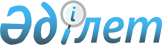 Об утверждении Положения о государственном учреждении "Отдел земельных отношений и сельского хозяйства города Усть-Каменогорска"
					
			Утративший силу
			
			
		
					Постановление акимата города Усть-Каменогорска Восточно-Казахстанской области от 2 апреля 2015 года № 10481. Зарегистрировано Департаментом юстиции Восточно-Казахстанской области 14 апреля 2015 года № 3871. Утратило силу - постановлением акимата города Усть-Каменогорска Восточно-Казахстанской области от 24 мая 2016 года № 369      Сноска. Утратило силу - постановлением акимата города Усть-Каменогорска Восточно-Казахстанской области от 24.05.2016 № 369.

      В соответствии с пунктом 2 статьи 39 Закона Республики Казахстан от 23 января 2001 года "О местном государственном управлении и самоуправлении в Республике Казахстан", Указом Президента Республики Казахстан от 29 октября 2012 года № 410 "Об утверждении Типового положения государственного органа Республики Казахстан" акимат города Усть-Каменогорска ПОСТАНОВЛЯЕТ:

      1. Утвердить прилагаемое Положение о государственном учреждении "Отдел земельных отношений и сельского хозяйства города Усть-Каменогорска".

      2. Настоящее постановление вводится в действие по истечении десяти календарных дней после дня его первого официального опубликования.

 Положение о государственном учреждении
"Отдел земельных отношений и сельского хозяйства города Усть-Каменогорска" 1. Общие положения      1. Государственное учреждение "Отдел земельных отношений и сельского хозяйства города Усть-Каменогорска" является государственным органом Республики Казахстан, осуществляющим руководство в сфере земельных отношений и сельского хозяйства города.

      2. Государственное учреждение "Отдел земельных отношений и сельского хозяйства города Усть-Каменогорска" осуществляет свою деятельность в соответствии с Конституцией и законами Республики Казахстан, актами Президента и Правительства Республики Казахстан, иными нормативными правовыми актами, а также настоящим Положением.

      3. Государственное учреждение "Отдел земельных отношений и сельского хозяйства города Усть-Каменогорска" является юридическим лицом в организационно-правовой форме государственного учреждения, имеет печати и штампы со своим наименованием на государственном языке, бланки установленного образца в соответствии с законодательством Республики Казахстан, счета в органах казначейства.

      4. Государственное учреждение "Отдел земельных отношений и сельского хозяйства города Усть-Каменогорска" вступает в гражданско-правовые отношения от собственного имени.

      5. Государственное учреждение "Отдел земельных отношений и сельского хозяйства города Усть-Каменогорска" имеет право выступать стороной гражданско-правовых отношений от имени государства в пределах компетенции установленной законодательством, а также настоящим Положением.

      6. Государственное учреждение "Отдел земельных отношений и сельского хозяйства города Усть-Каменогорска" по вопросам своей компетенции в установленном законодательством порядке принимает решения, оформляемые приказами руководителя государственного учреждения "Отдел земельных отношений и сельского хозяйства города Усть-Каменогорска" и другими актами, предусмотренными законодательством Республики Казахстан.

      7. Структура и лимит штатной численности государственного учреждения "Отдел земельных отношений и сельского хозяйства города Усть-Каменогорска" утверждаются акиматом города в соответствии с действующим законодательством.

      8. Местонахождение государственного учреждения "Отдел земельных отношений и сельского хозяйства города Усть-Каменогорска": Республика Казахстан, Восточно-Казахстанская область, город Усть-Каменогорск, улица Кирова, 33, индекс 070004.

      9. Полное наименование государственного органа – государственное учреждение "Отдел земельных отношений и сельского хозяйства города Усть-Каменогорска".

      10. Настоящее Положение является учредительным документом государственного учреждения "Отдел земельных отношений и сельского хозяйства города Усть-Каменогорска".

      11. Финансирование деятельности государственного учреждения "Отдел земельных отношений и сельского хозяйства города Усть-Каменогорска" осуществляется из местного бюджета.

      12. Государственному учреждению "Отдел земельных отношений и сельского хозяйства города Усть-Каменогорска" запрещается вступать в договорные отношения с субъектами предпринимательства на предмет выполнения обязанностей, являющихся функциями государственного учреждения "Отдел земельных отношений и сельского хозяйства города Усть-Каменогорска".

 2. Миссия, основные задачи, функции, права и обязанности государственного учреждения "Отдел земельных отношений и сельского хозяйства города Усть-Каменогорска"      13. Миссия государственного учреждения "Отдел земельных отношений и сельского хозяйства города Усть-Каменогорска": реализация государственной политики в сфере земельных отношений и сельского хозяйства на территории города.

      14. Задачи государственного учреждения "Отдел земельных отношений и сельского хозяйства города Усть-Каменогорска":

      1) взаимодействие с государственными органами по вопросам регулирования земельных отношений, использования и охраны земель, по вопросам регулирования деятельности предприятий сельского хозяйства и агропромышленного комплекса;

      2) регулирование земельных отношений в целях обеспечения рационального использования и охраны земель, воспроизводства плодородия почв, сохранения и улучшения природной среды; 

      3) создание условий для равноправного развития всех форм хозяйствования; 

      4) укрепление законности в области земельных отношений;

      5) обеспечение устойчивого развития сельского хозяйства города; 

      6) создание условий для развития агропромышленного комплекса. 

      15. Функции государственного учреждения "Отдел земельных отношений и сельского хозяйства города Усть-Каменогорска":

      1) выявление бесхозяйных земельных участков и организация работы по постановке их на учет;

      2) реализация государственной политики в области регулирования земельных отношений;

      3) подготовка предложений и проектов решений местного исполнительного органа города по предоставлению земельных участков, изменению их целевого назначения, изъятию земельных участков, в том числе для государственных нужд, отказу в предоставлении права на земельный участок, установлению, отмене публичных сервитутов;

      4) подготовка предложений и проектов решений местного исполнительного органа города по предоставлению земельных участков для целей недропользования, связанных с государственным геологическим изучением недр и разведкой;

      5) подготовка предложений по принудительному отчуждению земельных участков для государственных нужд;

      6) определение делимости и неделимости земельных участков;

      7) утверждение кадастровой (оценочной) стоимости конкретных земельных участков, продаваемых в частную собственность государством;

      8) организация проведения землеустройства и утверждение землеустроительных проектов по формированию земельных участков;

      9) организация разработки проектов зонирования земель, проектов и схем по рациональному использованию земель города;

      10) организация разработки проектов земельно-хозяйственного устройства территории населенных пунктов;

      11) организация проведения земельных торгов (конкурсов, аукционов);

      12) проведение экспертизы проектов и схем городского значения, затрагивающих вопросы использования и охраны земель;

      13) составление баланса земель города;

      14) ведение учета собственников земельных участков и землепользователей, а также других субъектов земельных правоотношений;

      15) выдача паспортов земельных участков сельскохозяйственного назначения;

      16) заключение договоров купли-продажи и договоров аренды земельного участка и временного безвозмездного землепользования и осуществление контроля за исполнением условий заключенных договоров;

      17) подготовка предложений по выдаче разрешений местным исполнительным органом города на использование земельных участков для проведения изыскательских работ в соответствии с законодательством;

      18) подготовка предложений по переводу сельскохозяйственных угодий из одного вида в другой;

      19) выявление земель, неиспользуемых и используемых с нарушением законодательства Республики Казахстан;

      20) подготовка предложений по резервированию земель;

      21) утверждение земельно-кадастрового плана;

      22) подготовка предложений по созданию комиссии по предоставлению земельных участков и организация ее работы;

      23) внесение предложения в местный исполнительный орган города по образованию специального земельного фонда;

      24) подготовка предложений в местный исполнительный орган города по истребованию самовольно занятого земельного участка из состава земель, находящихся в государственной собственности и не предоставленных в землепользование;

      25) подготовка предложений в местный исполнительный орган города по отнесению земельных участков к землям общего пользования на землях населенных пунктов, а также исключение из состава земель общего пользования в связи с изменением их целевого назначения;

      26) составление расчета ежегодных сумм платы за пользование земельными участками в соответствии с законодательством Республики Казахстан;

      27) размещение утвержденных проектов земельно-хозяйственного устройства территории города на специальных информационных стендах в местах, доступных для населения;

      28)  размещение не реже одного раза в квартал информации со списками лиц, получивших земельный участок, на специальных информационных стендах в местах, доступных для населения; 

      29) обеспечение доступности информации о подготовке площадок для отвода и о списках очередности на получение земельного участка для индивидуального жилищного строительства посредством их размещения на специальных информационных стендах и (или) путем опубликования в средствах массовой информации на казахском и русском языках не реже одного раза в квартал;

      30) ежегодное предоставление соответствующему территориальному органу по управлению земельными ресурсами области перечня собственников земельных участков и землепользователей, которым в текущем году предоставлены земельные участки, и земельно-кадастровую карту с указанием местоположения таких земельных участков, а также ежемесячно – сведения о происшедших изменениях в перечне собственников земельных участков и землепользователей;

      31) осуществление государственной поддержки субъектов агропромышленного комплекса в соответствии с законодательством Республики Казахстан;

      32) осуществление государственной технической инспекции в области развития агропромышленного комплекса;

      33) проведение мониторинга развития сельских территорий;

      34) разработка правил содержания и выпаса сельскохозяйственных животных;

      35) проведение сбора оперативной информации в области агропромышленного комплекса и сельских территорий для предоставления ее местному исполнительному органу области;

      36) ведение учета запасов продовольственных товаров в соответствующем регионе для представления отчетности в местный исполнительный орган области;

      37) организация работы по оказанию мер социальной поддержки специалистов в области агропромышленного комплекса, работающих и проживающих в сельских населенных пунктах, предусмотренных законодательством Республики Казахстан;

      38) организация обязательного страхования хозяйствующих субъектов в сфере растениеводства;

      39) внесение предложений по определению оптимальных сроков начала и завершения посевных работ на территории города в разрезе природно-климатических зон по видам продукции растениеводства, подлежащим обязательному страхованию в растениеводстве;

      40) формирование перечня производителей продукции растениеводства, подлежащих страхованию в текущем году для представления в местный исполнительный орган области;

      41) внесение предложений по созданию комиссии по установлению площадей, подвергшихся воздействию неблагоприятных природных явлений;

      42) разработка проектов нормативных правовых актов акима и акимата города по вопросам, входящим в компетенцию учреждения;

      43) организация работ по проведению конкурса "Лучший по профессии в агропромышленном комплексе";

      44) оказание государственных услуг в области технической инспекции; 

      45) осуществление сбора данных о племенных животных от субъектов в области племенного животноводства;

      46) осуществление сбора данных для ведения государственного регистра племенных животных в городе;

      47) принятие отчетов от субъектов в области племенного животноводства, физических и юридических лиц, имеющих племенных животных, по утвержденным формам;

      48) принятие и обобщение данных о бонитировке и информирование заинтересованных лиц о ее результатах по городу;

      49) осуществление приема заявок на объемы ежегодной реализации племенной продукции (материала) субъектами в области племенного животноводства;

      50) ведение учета племенных свидетельств, выданных племенным заводом, племенным хозяйством, племенным центром, дистрибьютерным центром, племенным репродуктором и республиканской палатой по породам крупного рогатого скота;

      51)  представление интересов учреждения, местного исполнительного органа города в судебных и иных организациях по вопросам, входящим в компетенцию учреждения;

      52)  составление протоколов об административных правонарушениях за нарушение законодательства Республики Казахстан о зерне; при осуществлении предпринимательской деятельности и оказании услуг в области семеноводства; 

      53) осуществление иных функций, предусмотренных законодательством Республики Казахстан.

      16. Права и обязанности государственного учреждения "Отдел земельных отношений и сельского хозяйства города Усть-Каменогорска": 

      1) осуществлять права владения и пользования государственным пакетом акций акционерных обществ и долями участия в товариществах с ограниченной ответственностью, субъекта права государственных юридических лиц согласно законодательству Республики Казахстан о государственном имуществе;

      2) в пределах своей компетенции запрашивать и получать в установленные законодательством сроки информацию и документы от государственных органов и иных организаций для осуществления функций, возложенных на учреждение с соблюдением установленных законодательными актами Республики Казахстан требований;

      3) давать рекомендации, относящиеся к сфере деятельности учреждения, и контролировать их исполнение в пределах своей компетенции, установленной законодательством Республики Казахстан;

      4) вносить на рассмотрение акимата вопросы, предложения, информации, проекты решений, относящиеся к компетенции учреждения;

      5) присутствовать на заседаниях, собраниях и совещаниях, касающихся вопросов компетенции учреждения, проводимых государственными органами, выполнять поручения и распоряжения акимов области и города, заместителей акимов области и города;

      6) осуществлять правовой мониторинг нормативных правовых актов акима и акимата, разработчиком которых учреждение являлось и своевременно принимать меры по внесению в них изменений и (или) дополнений, или признанию их утратившими силу;

      7) осуществлять иные права и выполнять иные обязанности, предусмотренные законодательством Республики Казахстан.

 3. Организация деятельности государственного учреждения "Отдел земельных отношений и сельского хозяйства города Усть-Каменогорска"      17. Руководство государственным учреждением "Отдел земельных отношений и сельского хозяйства города Усть-Каменогорска" осуществляется первым руководителем, который несет персональную ответственность за выполнение возложенных на государственное учреждение "Отдел земельных отношений и сельского хозяйства города Усть-Каменогорска" задач и осуществление им своих функций.

      18. Первый руководитель государственного учреждения "Отдел земельных отношений и сельского хозяйства города Усть-Каменогорска" назначается на должность и освобождается от должности акимом города.

      19. Первый руководитель государственного учреждения "Отдел земельных отношений и сельского хозяйства города Усть-Каменогорска" имеет заместителей, которые назначаются на должности и освобождаются от должностей в соответствии с законодательством Республики Казахстан.

      20. Полномочия первого руководителя государственного учреждения "Отдел земельных отношений и сельского хозяйства города Усть-Каменогорска":

      1) решает вопросы деятельности учреждения в соответствии с его компетенцией, определяемой законодательством Республики Казахстан и настоящим Положением;

      2) созывает в установленном порядке совещания по вопросам, входящим в компетенцию учреждения;

      3) определяет полномочия работников учреждения;

      4) представляет интересы учреждения во всех организациях;

      5) принимает необходимые меры по противодействию коррупции и несет за это персональную ответственность;

      6) осуществляет иные полномочия, предусмотренные законодательством. 

      Исполнение полномочий первого руководителя государственного учреждения "Отдел земельных отношений и сельского хозяйства города Усть-Каменогорска" в период его отсутствия осуществляется лицом, его замещающим, в соответствии с действующим законодательством.

      21. Первый руководитель государственного учреждения "Отдел земельных отношений и сельского хозяйства города Усть-Каменогорска" определяет полномочия своих заместителей в соответствии с действующим законодательством.

 4. Имущество государственного учреждения "Отдел земельных отношений и сельского хозяйства города Усть-Каменогорска"      22. Государственное учреждение "Отдел земельных отношений и сельского хозяйства города Усть-Каменогорска" может иметь на праве оперативного управления обособленное имущество в случаях, предусмотренных законодательством.

      Имущество государственного учреждения "Отдел земельных отношений и сельского хозяйства города Усть-Каменогорска" формируется за счет имущества, переданного ему собственником и иных источников, не запрещенных законодательством Республики Казахстан.

      23. Имущество, закрепленное за государственным учреждением "Отдел земельных отношений и сельского хозяйства города Усть-Каменогорска", относится к коммунальной собственности.

      24. Государственное учреждение "Отдел земельных отношений и сельского хозяйства города Усть-Каменогорска" не вправе самостоятельно отчуждать или иным способом распоряжаться закрепленным за ним имуществом и имуществом, приобретенным за счет средств, выданных ему по плану финансирования, если иное не установлено законодательством.

 5. Реорганизация и упразднение государственного учреждения "Отдел земельных отношений и сельского хозяйства города Усть-Каменогорска"      25. Реорганизация и упразднение государственного учреждения "Отдел земельных отношений и сельского хозяйства города Усть-Каменогорска" осуществляются в соответствии с законодательством Республики Казахстан.


					© 2012. РГП на ПХВ «Институт законодательства и правовой информации Республики Казахстан» Министерства юстиции Республики Казахстан
				
      Аким города 

      Усть-Каменогорска 

Т. Касымжанов
Утверждено 
постановлением акимата города 
Усть-Каменогорска 
от "02" апреля 2015 года 
№ 10481